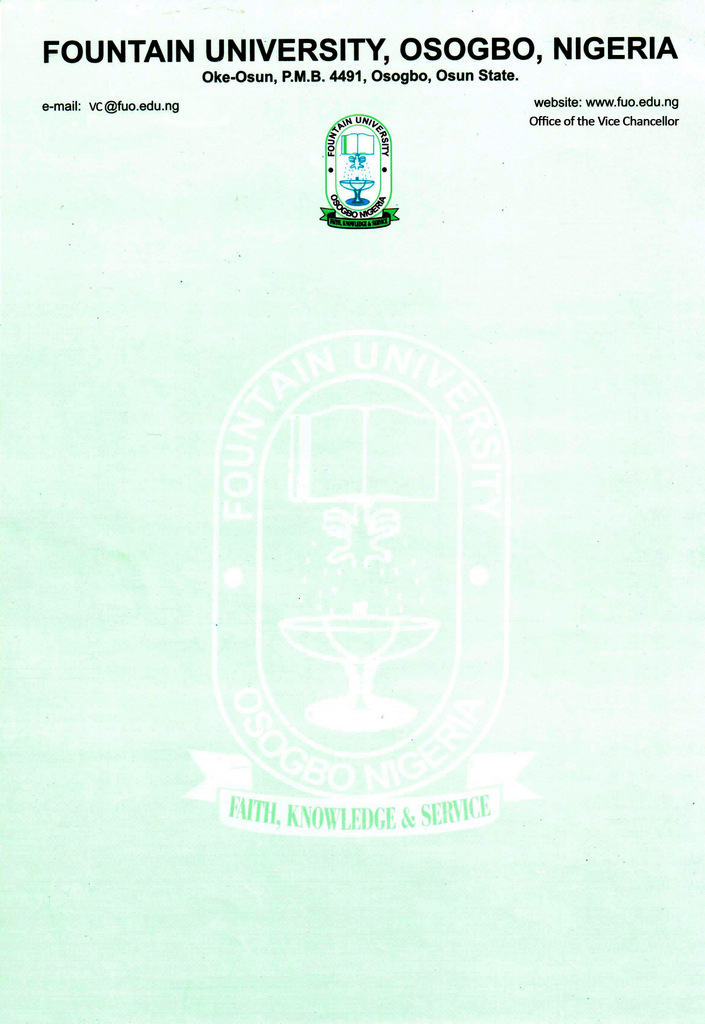 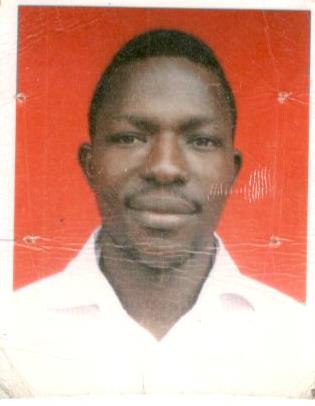 CURRICULUM VITAEFOR FOUNTAIN UNIVERSITY 2021Full Name: ABIOLA, Adekunle SaheedPresent Position: Lecturer IICollege/Department: 	Law/Private and Business LawPlace/ Date of Birth: Ilorin/ 7th May, 1989Nationality:		NigerianState Of Origin/ Local Government Area: Osun/IfelodunMarital Status: 			MarriedNumber and Ages of Children: 2, (4) and (2)Residential Address:		25, Arugbo Street, Osin Okete, Off Ajase Ipo Road, Ilorin, Kwara State, NigeriaAddress for Correspondence: 25, Arugbo Street, Osin Okete, Off Ajase Ipo Road, Ilorin, Kwara State, NigeriaTelephone No(s): 			07033957612; 08086557050Institutional e-Mail Address: lawsaheed@gmail.com Educational Institutions Attended with Dates Institution							DateObafemi Awolowo University, Ile-Ife, 				2018-2020Nigeria Law School, Lagos, 					2015-2016.Kogi State University, Anyigba, 				2010-2015.Kwara State College of Education, Oro, (IJMBE)		2007-2008Government Unity Technical College, Amodu Asogbolu, Kwara State 										2007-2008 Academic Qualifications obtained with Dates Institution					Qualification		DateObafemi Awolowo University, Ile-Ife, 	LL.M (Master of Laws)	 2021Nigeria Law School, Lagos, 			B.L (Barrister at Law)	2016Kogi State University, Anyigba, 		LL.B (Bachelor of Law)	2015Kwara State College of Education, Oro	 (IJMBE)			2008Government Unity Technical College,	NECO				2008Amodu Asogbolu, Kwara StateChartered Institute of Arbitration 		ADR Certificate		2020Mediator Academy		Certificate in Commercial Mediation	2021Excellent Touch Academy,   	Certificate in Data Processing 	2015Ilorin, Kwara State Professional Membership with Dates Member, Nigerian Bar Association, Ilorin, Kwara StateMember, Nigerian Bar Association, NigeriaMember, Muslim Lawyers Association of Nigeria, Ilorin, Kwara State.Member, Muslim Lawyers Association of Nigeria, Nigeria. 16. Work Experience with DatesLecturer II, Department of Private and Business, Fountain University, Osogbo, Osun State (November 2021 till date)Counsel/Administrative Counsel, Khaf Chambers, 93 Muritala Muhammed Way, Ilorin, Kwara State (March 2018 till October 2021) Legal Officer, Lankotheory Education Services Ltd, Ilorin, Kwara State (November 2017 to February 2018)NYSC Legal Officer, Kings University Ode Omu, Osun State 2016 - 2017Law School Extern-Yusuf Olaolu Ali & Co, Ilorin, Kwara State  (June 2016 - July 2016)Teacher, Cornerstone Comprehensive High School, Ilorin, Kwara State (2012 to 2017)Teacher, Lankotheory Education Services Ltd (2013 to 2021)17. Courses Taught at the University Level Nigerian Legal MethodNigerian Constitutional LawNigerian Labour Law 18. Administrative Experience Level Adviser, 200L Students, Fountain University, Osogbo, 2021/2022 Academic Session.Member, Task Force on Council of Legal Education Accreditation November 2021.Member, NBA, Ilorin Bar Dinner Committee (2021)Secretary, Development Law Resources Organization (2018 - 2021).Administrative Counsel, Khaf Chambers, 93, Muritala Muhammed way, Ilorin, Kwara State (2019 till date).Member, Ad-Hoc Committee to investigate stolen items from the University Premises, Kings University, Ode-Omu, Osun State (2017).Head of Sensitization, NYSC ICPC CDS GROUP, Odeomu Osun State (2017).Publicity Secretary, Muslim Students Society of Nigeria, Nigeria Law School, Victory Island, Lagos State (2016).Legal Clinic Group Coordinator, Faculty of Law, Kogi State University, Anyigba (Coordinating visits to courts, Prisons and Police Station) (2014).Assistant Secretary, Law Students Society Caretaker Committee, Kogi State University, Anyigba (2013).Member, National Executive Screening Committee (Surah Committee) of National Association of Muslim Law Students held at University of Abuja, Gwagwalada Abuja (2013).General Secretary, National Association of Osun State Students, Kogi State University Chapter, Anyigba, Kogi State (2012).Chairman, Constitution Drafting Committee, National Association of Osun State Students, Kogi State University Chapter, Anyigba, Kogi State (2012)19. Projects/Thesis/DissertationThe Principle of Quality and Sanctity of Life in the Euthanasia Debate: An Islamic Law Perspective (Thesis Submitted for the award of Bachelor of Laws) (LL.B) (2014)The Application of Arbitration in Merger and Acquisitions Agreement: An Examination of the Problems of Consent in Parallel Proceedings (Thesis Submitted for the award of Master of Laws) (LL.M) (2020)20. Journal ArticlesAbiola Adekunle Saheed (2021) ‘Effective Management of Nigerian Borders to contain Banditries in Nigeria,’ Al-Hikmah University Journal of Private and Business Law, 1 (1) 17-31Publisher: Department of Private and Business Law, Al-Hikmah University, Nigeria21.	Core Personal StrengthsAbility to work under pressureExcellent oral and written communication skillsGood analytical and problem solving skillsGood presentation skills22. AWARDS, HONOURS, PRIZES AND FELLOWSHIPS:  NAPSS UNILORIN Award of Recognition as Astute Legal Practitioner (2021)Director General, Nigerian Law School’s  Award for First Class Students  (2016)  Best overall Student in Civil Litigation SNAP TEST, Nigerian Law School, Victoria Island, Lagos State (2016) 2nd Best overall Student in Property Law Practice Ethics SNAP TEST, Nigerian Law School, Victoria Island, Lagos State (2016)3rd Best overall Student in SNAP TEST, Nigerian Law School, Victoria Island, Lagos State (2016)23. 	Extra-Curricular activitiesReasoning, Travelling and watching movies.24. RefereesPROFESSOR TUNJI OYELADE  Department Public and International Law, Obafemi Awolowo University, Ile-Ife, Osun State08037187790 ASSOC. PROF. HANAFI A. HAMMED Department of International and Jurisprudence Law, Kwara State University, Malete, Kwara State08033843685  DR. ISIAQ A. ABDULWAHEED Founder, Lankotheory Education Services Ltd,Lecturer, Department of Political Science,University of Ilorin,Ilorin, Nigeria08038295398Signature/Date